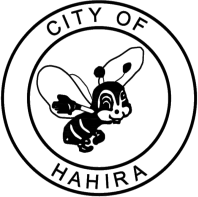 Main Street Board Meeting – March 13, 2023	M I N U T E SCall to Order: The regular meeting was called to order by Drew Duren at 9:35 AM.Attendance Report: Board members present were Kelly Barr, Josh Owen by phone, Miriam Valcin, Drew Duren, Taylor Couey, Christie Bassett, Elise Pierce . City representatives include Main Street Director Jennifer Price and MS Assistant Jamie Parr.Not present: Jennifer Pevey and Matt Seber Review/Correction of Minutes - Minutes were approved – Motion made by Kelly 2nd by DrewNew Business:Pick In & BBQ Cook Off -  Cook Off portion was cancelled due to lack of participation but the Pick In was a great success with a lot of support from the community.MS Assistant -  The position was approved for full-time.New/Expanding Businesses – Blu Lily will be expanding, 3D/4D Ultra sound.  Elise Pierce provided details to the MSB regarding her business venture – Pub style establishment in downtown Hahira.North Lowndes Complex- Ceremony will be March 24th at 10:30AM.  All board members are welcomed to attend.	Old Business:Volunteer Opportunities- Jennifer reminded the board of the volunteer opportunities available throughout the year.  The Main Street Board is a working board and therefore we need everyone’s participation to make events successful.  Thank you to Drew, Josh, and Miriam for volunteering this weekend.Promoting Main Street Events – Jennifer reminded the board to promote the Main Street events that are posted on social media.  While we have over 13K followers, all members sharing the events means that they reach more people.Clanton Alley Rehab -  we will partner with Georgia Power on this rehab and should begin sometime in the next few weeks..  The arbor, alley, and brick will be pressure washed.  Arbor and iron fencing will be painted.  Outdoor market style tables will be added and current landscaping will be updated.Place Making Grant -  We partnered with Valdosta Board of Realtors on a project to add outdoor seating at the Square.  The grant has been submitted for review.Wyche Park Rehab – private donation was made to the City of Hahira- Main Street Department to continue rehab efforts in Wyche Park.  The donation was made in memory of a family member and will be used to continue to improve that area.Updates of Events-Main Street Market – once a month thru October; beginning in January.March 25th, April 29th and May 27thSpring Kids Paint Party – April 1Spring Downtown – scheduled for April 8Kidz Quest will be partnering with the City of Hahira for this event and Taylor Couey provided event details to the board – performance, egg hunt, silent auction.      Community Clean Up and Grace Wins 5K – April 22nd.Georgia Cities Week – April 24th-28th – Josh offered to host one of the coffee events at Church Street.Mother & Son Event – Blue Jean Ball – May 12th Community Clean Up on May 20thTeacher Appreciation – May 25th and 26th – At the depot and volunteers will be needed.Independence Day – July 1st including the 3rd annual pie bake off and 2nd annual golf cart parade.Next Meeting: April 10, 2023  at 9:30 am at the Depot- Meeting adjourned at 9:58 by Drew DurenPrepared By:  Jennifer Price